	NECO News	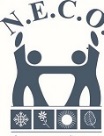 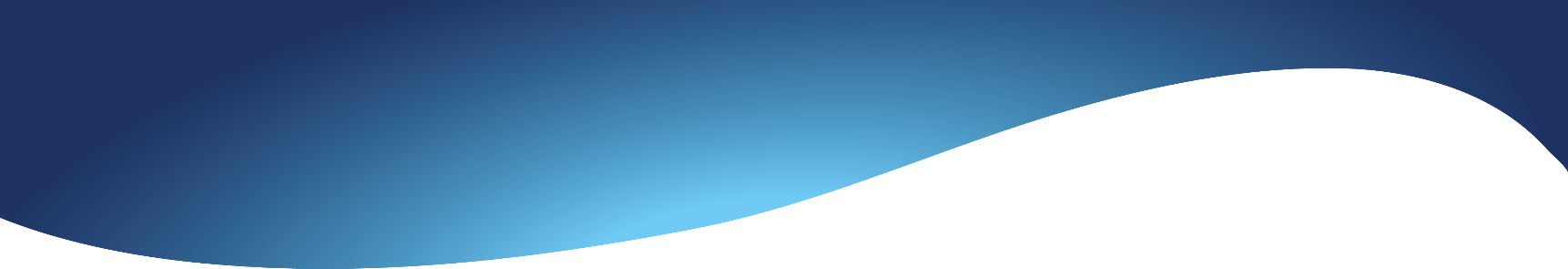 __________________________________________________________________________________________Montgomery County Adult Day Services								July 20174204 E. River Rd.Moraine, OH 45439937-296-9249www.neco-ohio.com        www.facebook.com/necoinc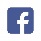 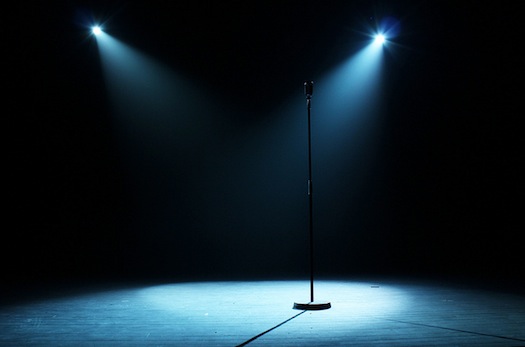 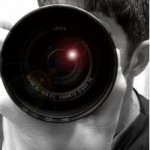 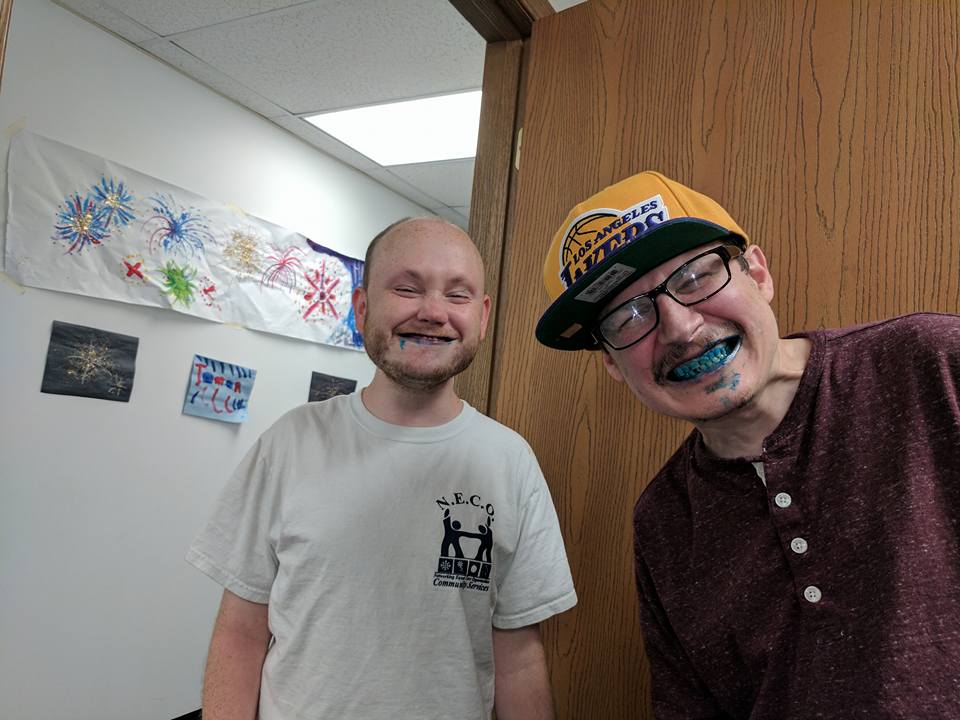 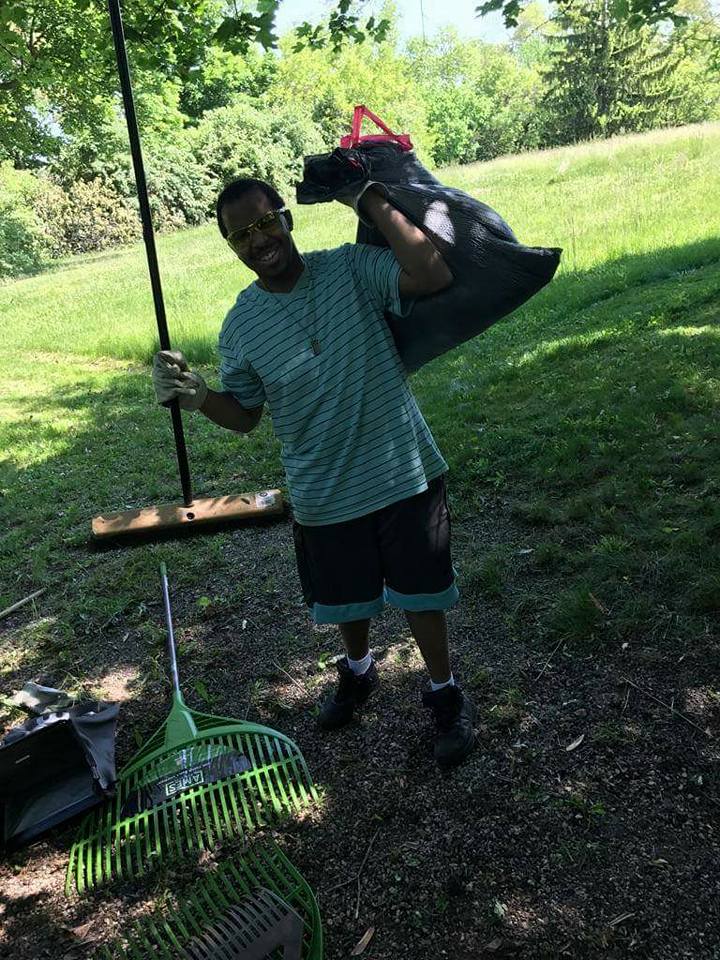 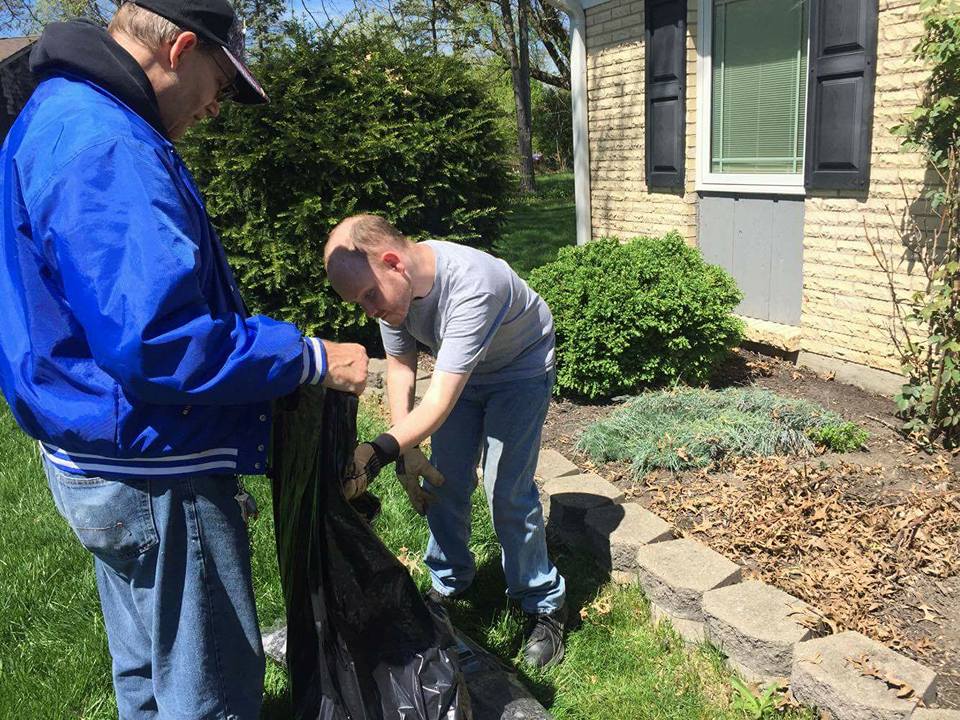 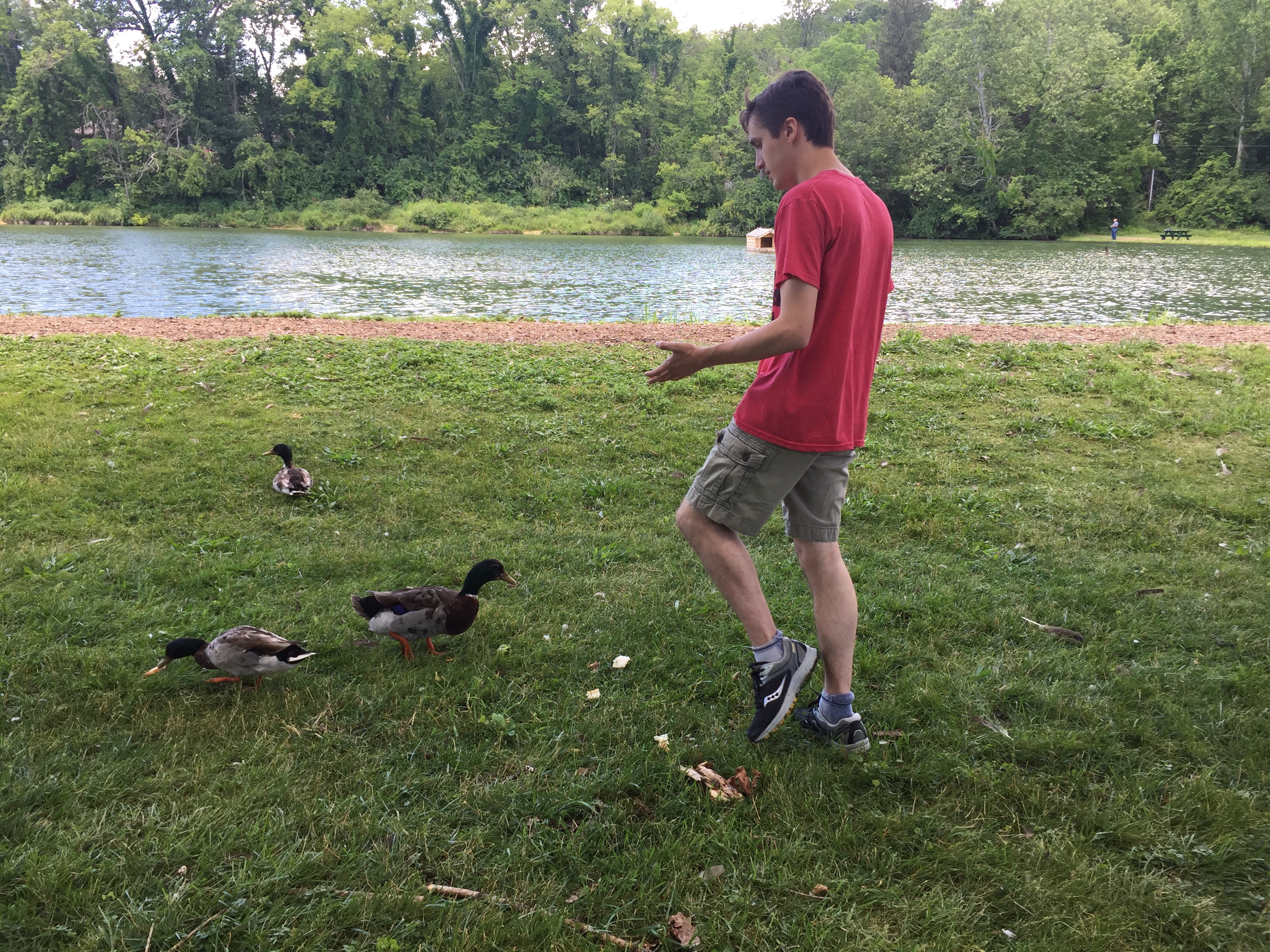 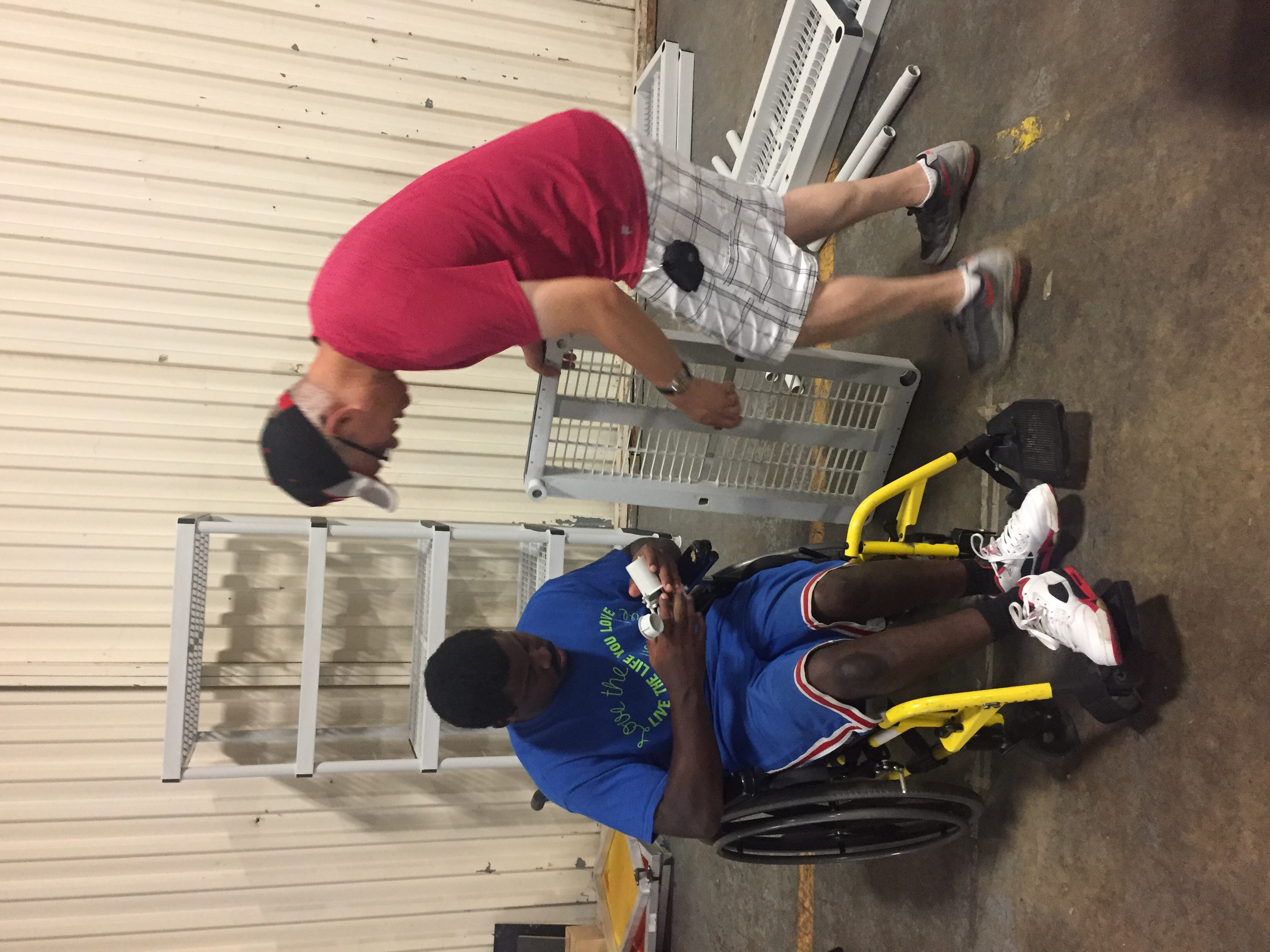 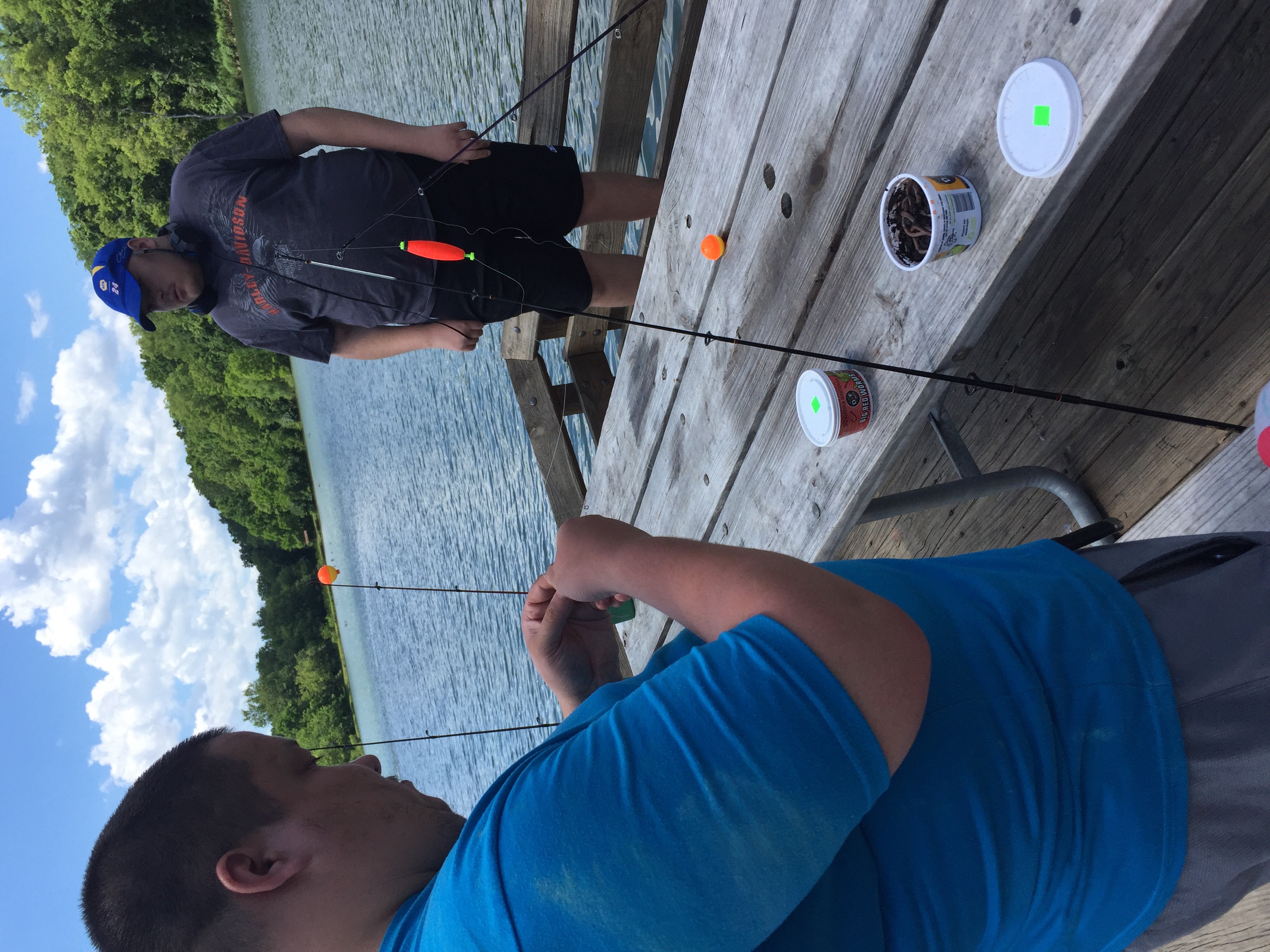 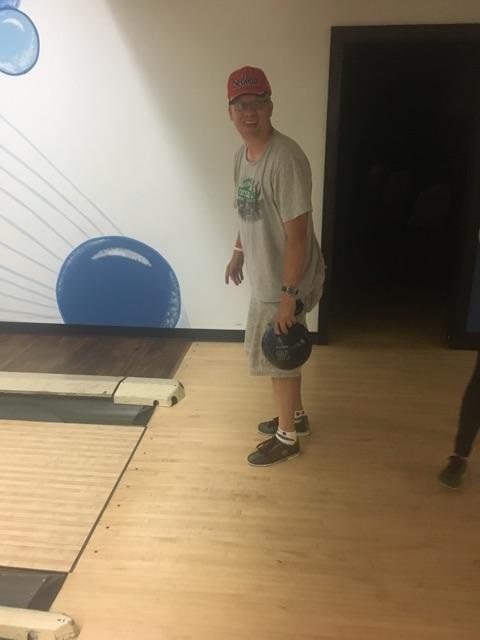 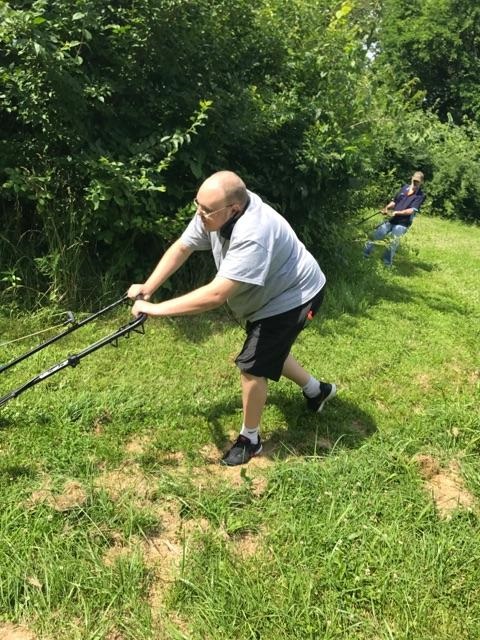 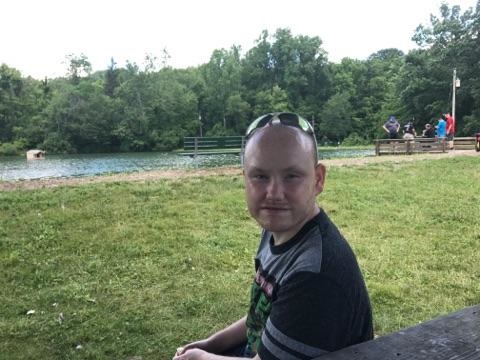 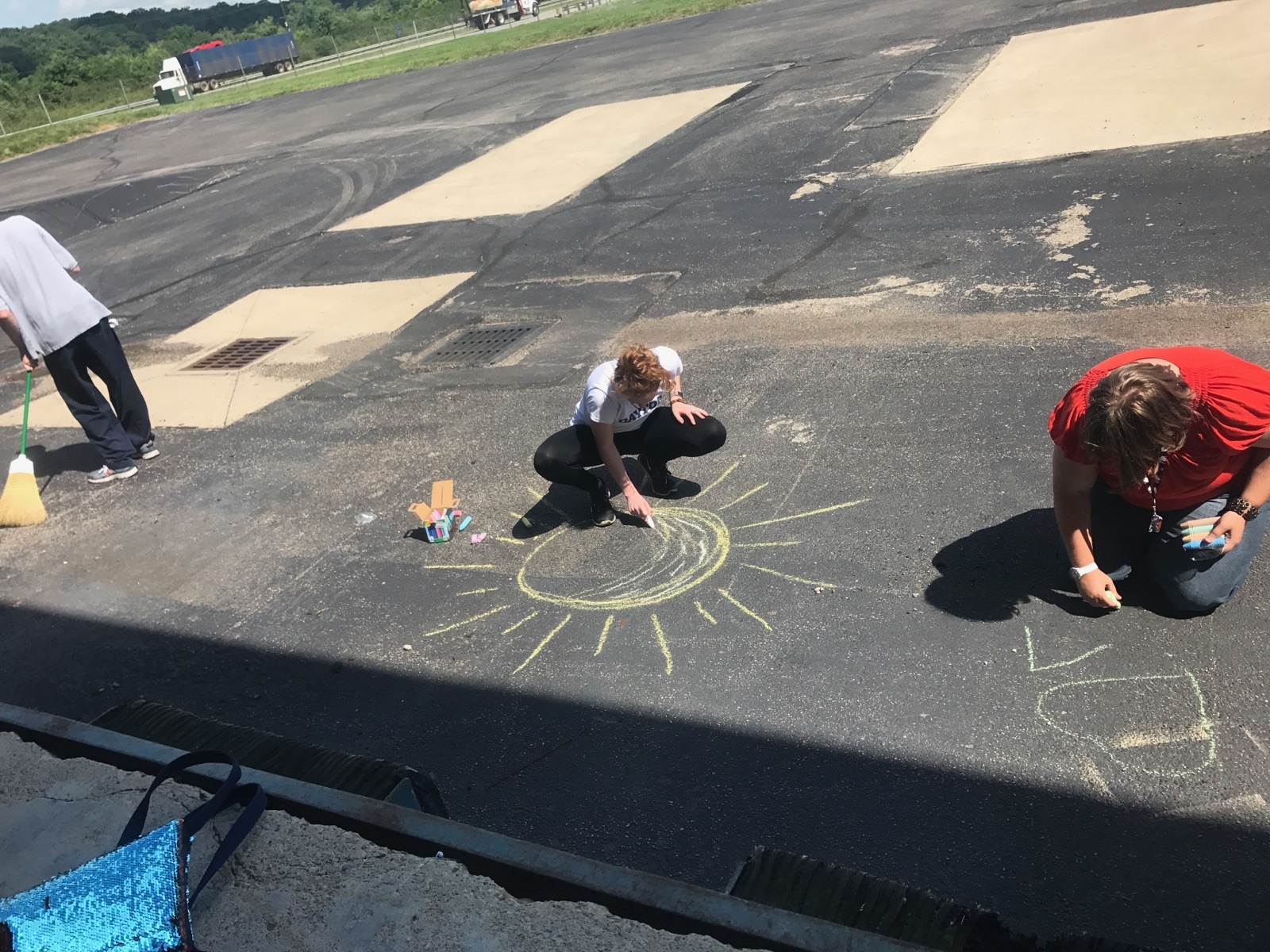 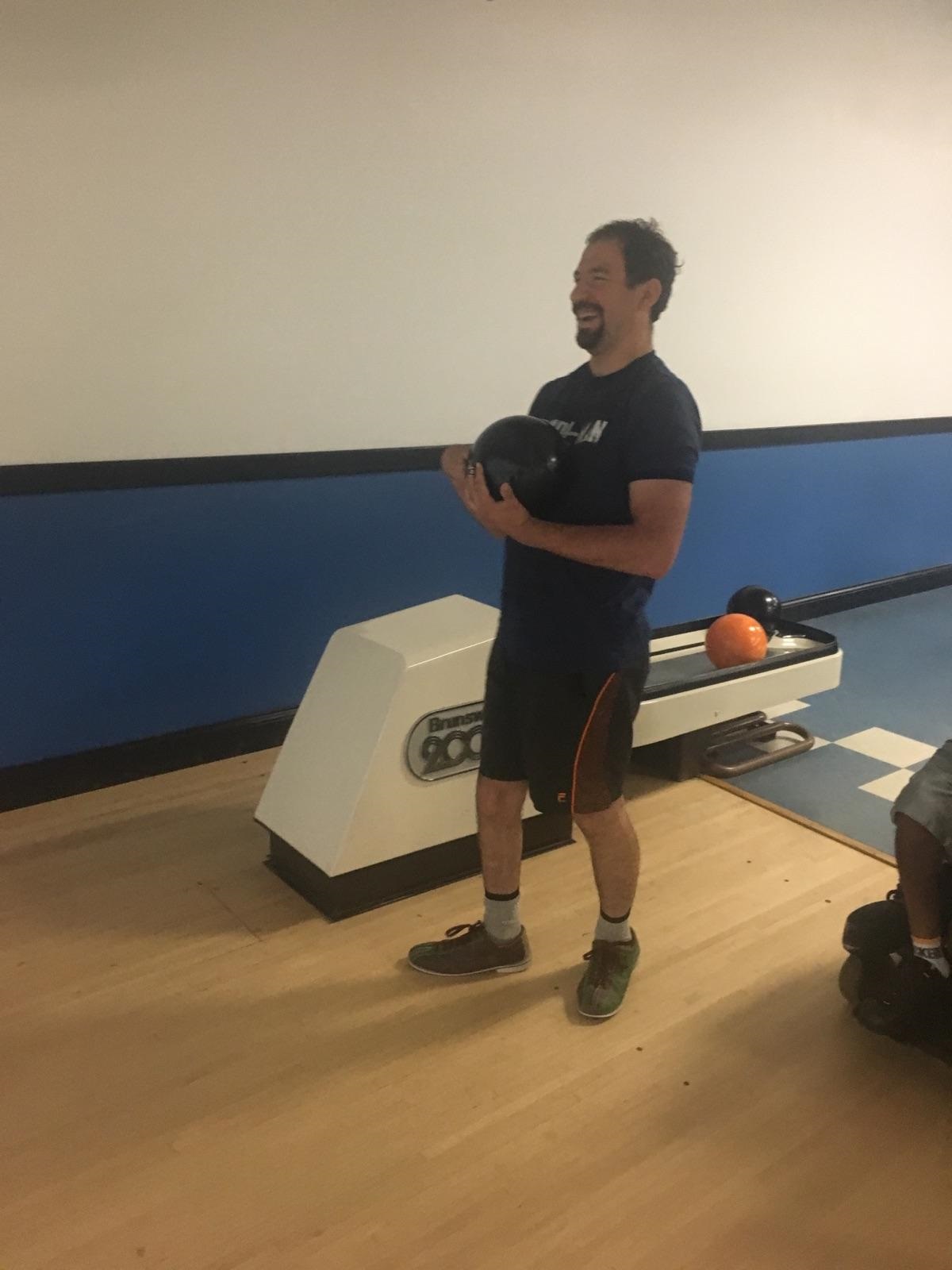 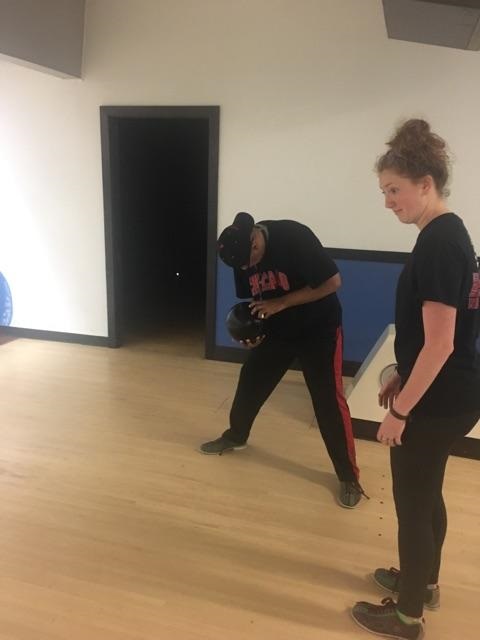 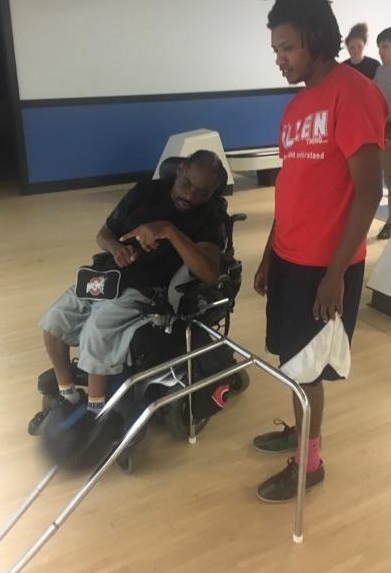 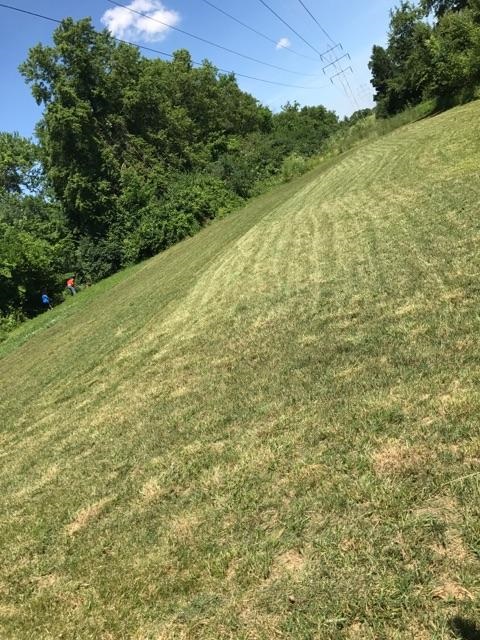 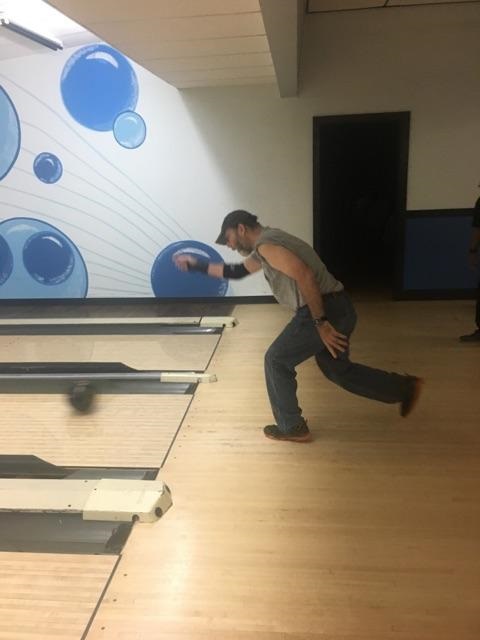 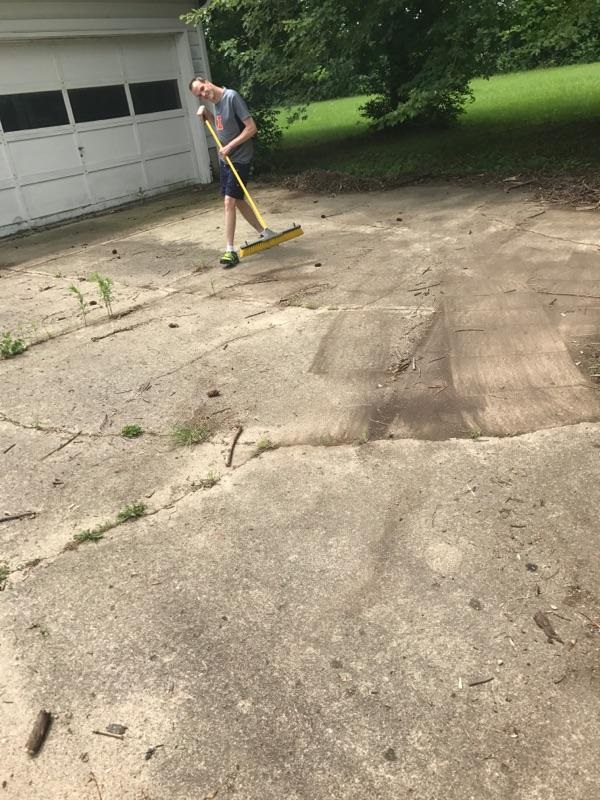 